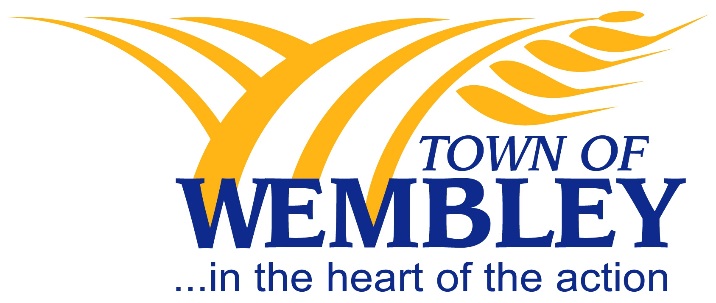 POLICY MANUALPOLICY PURPOSE:To prevent tax payers money from being spent on liquor.POLICY STATEMENT:No liquor is to be purchased from the general revenue unless the funds have been donated for that specific purpose.Legal References:Policy Department:FinanceCross References:AdministrationPolicy Number: F2Adoption Date:April 19, 1982Revision Date:September 25, 2017Policy Title:Liquor Purchased by the TownReview Date:April 2017